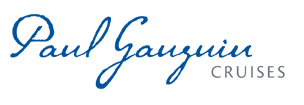 PAUL GAUGUIN CRUISES RECOGNIZED FOR “BEST SOUTH PACIFIC ITINERARIES” IN PORTHOLE CRUISE MAGAZINE’S 2013 READERS’ CHOICE AWARDS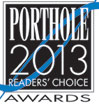 BELLEVUE, WASH. – November 7, 2013 – Paul Gauguin Cruises (www.pgcruises.com), operator of the highest-rated and longest continually sailing luxury cruise ship in the South Pacific, the m/s Paul Gauguin, and the 90-guest m/v Tere Moana, was recognized by Porthole Cruise Magazine as having the “Best South Pacific Itineraries”  in the 15th Annual Readers’ Choice Awards. 2013 marks the fourth consecutive year that the cruise line has received this accolade. The magazine’s annual awards poll asked readers to evaluate the world’s cruise lines and determine the industry’s leaders. The full list of winners can be found on the magazine’s website www.porthole.com and is featured in the December 2013 issue of Porthole Cruise Magazine. “Our readers are discerning travelers who have come to expect only the highest standards of quality, product, and service from cruise lines and destinations,” says Bill Panoff, Porthole Cruise Magazine’s publisher and editor-in-chief. “For Paul Gauguin Cruises to have received the readers’ seal of approval in this category is truly an honor.”The Gauguin’s itineraries in  and the South Pacific feature a host of exquisite islands with white-sand beaches, aqua lagoons, mist-laden mountains, and warm Polynesian culture. Voyages in 2014 include: 7-night Tahiti & the Society Islands; 10-night Society Islands & Tuamotus; 11-night Cook Islands & Society Islands; and 14-night Marquesas, Tuamotus & Society Islands. New exotic itineraries on The Gauguin include an 11-night Fiji to Australia voyage, a 12-night Australia to Fiji voyage, and two 14-night voyages between Australia and Southeast Asia.Paul Gauguin Cruises offers extraordinary value with savings of 50% off standard all-inclusive cruise fares on all 2014 voyages, plus included airfare from  on itineraries on The Gauguin.For rates or more information on Paul Gauguin Cruises, please contact a Travel Professional, call 800-848-6172, or visit www.pgcruises.com.###About Paul Gauguin CruisesOwned by Pacific Beachcomber S.C., French Polynesia’s leading luxury hotel and cruise operator, Paul Gauguin Cruises operates the 5+-star cruise ship, the 332-guest m/s Paul Gauguin, providing a deluxe cruise experience tailored to the unparalleled wonders of Tahiti, French Polynesia, the South Pacific, and Southeast Asia. It is one of the top exclusive charter and incentive group venues in the industry and has completed more than 570 South Pacific cruises, serving more than 176,250 guests, including more than 15,000 honeymooners, since its inaugural sail in 1998. The Gauguin’s accolades include recognition as “Top Small-Ship Cruise Line for Families” in Travel + Leisure’s 2013 “World’s Best Awards” and one of the “Top 20 Small Cruise Ships” in 2013 for the 15th year in a row by readers of Condé Nast Traveler.In December 2012, the m/v Tere Moana began sailing under the Paul Gauguin Cruises banner after completing a multifaceted renovation and offers voyages in the Caribbean, Latin America, and .  At 330 feet long and 46 feet wide, The Moana has a draft of 11.5 feet, and accommodates 90 guests with a staff of 60.Media Contact:Vanessa Bloy Paul Gauguin Cruises Director of Public Relations (425) 440-6255vbloy@pgcruises.com